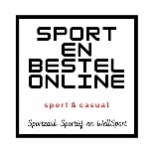 Aan:								Bestelnummer:			*
Sport en Bestel Online.nl
Veerstraat 11C
1404 CG  BussumRetourformulier:
Dit formulier graag invullen en meezenden met het artikel welke u retour wilt stuurt.Beste Sport en Bestel Online,
Hierbij deel ik u mede dat ik onderstaande artikelen wil retourneren:Artikel: 										
Artikel: 										Reden retour: 											

geen verplichting toch helpt u ons om aan te geven wat de reden van uw retour is.
Naam:  											
Adres:  											
Plaats: 												Bankrekeningnummer:										* Graag al uw gegevens invullen en dit formulier bijvoegen bij uw retour !! www.sportenbestelonline.nl         info@sportzaaksportief.nlHandtekening: